Gdzie rodzina wielodzietna kupi mieszkanie z dopłatąNowelizacja programu Mieszkanie dla młodych ma przynieść niedługo rodzinom z co najmniej trójką dzieci wyższe dopłaty. Dodatkowo, rząd chce dopłacać im do mieszkań o większej powierzchni - nawet do 85 m kw. Czy na rynku deweloperskim znajdziemy lokale kwalifikujące się do MdM o takim metrażu? Czy firmy planują ich budowę? Analitycy portalu nieruchomości Dompress.pl zapytali o to przedstawicieli wiodących spółek.Mirosław Kujawski, członek zarządu LC CorpMieszkania o pow. do 85 m kw. mamy i będziemy mieć w ofercie. Nie wynika to jednak z chęci dostosowania się do warunków programu dopłat, ale raczej oczekiwań klientów co do kompaktowych mieszkań, w których na relatywnie niewielkiej powierzchni znajduje się możliwie duża liczba pomieszczeń. Tego typu lokale, które dodatkowo spełniają wymóg cenowy w programie MdM mamy w projekcie Mała Praga w Warszawie, Powstańców 33 w podwarszawskich Ząbkach, Osiedle Przy Srebrnej w Gdańsku, Osiedle Pustynna w Łodzi, Słoneczne Miasteczko w Krakowie, czy Dolina Piastów i Osiedle Stabłowicka 77 we Wrocławiu.Katarzyna Żarska z firmy MarvipolLokale do 85 m kw. powstaną w kolejnym etapie realizacji inwestycji Central Park Ursynów w Warszawie. Można je również kupić w gotowych warszawskich inwestycjach, w Osiedlu Zielona Italia we Włochach i w Rezydencji Arteco na Żoliborzu.Tomasz Sznajder, wiceprezes zarządu PolnordPolnord planuje zwiększyć liczbę mieszkań trzypokojowych w swoich nowych projektach inwestycyjnych. Widzimy rosnące zainteresowanie klientów coraz większymi lokalami. Oczekujemy także, że nowelizacja programu MdM, polegająca na zwiększeniu dopłat dla rodzin wielodzietnych i zwiększeniu limitu powierzchni lokalu, do jakiej przysługuje wsparcie, zaowocuje wzrostem sprzedaży mieszkań trzypokojowych i większych.Duży wybór takich mieszkań Polnord przewiduje we wszystkich projektach uruchamianych w tym roku, m.in. w nowym etapie CityPark w Łodzi, w inwestycji Brama Sopocka w Gdyni, Neptun Ząbki pod Warszawą oraz inwestycjach planowych w Szczecinie, Kowalach koło Gdańska i Olsztynie.Monika Kudełko z firmy Activ InvestmentPrzy planowaniu nowych inwestycji skupiamy się głównie na małych, kompaktowych mieszkaniach. Nie mniej, zarówno w Krakowie w inwestycji Banacha, w Katowicach w projekcie 4 Wieże, jak i we Wrocławiu w osiedlu Skarbowców II mamy w ofercie lokale o powierzchni do 85 m kw., których cena za m kw. mieści się w limicie MdM. Dzięki łączeniu mniejszych lokali, możemy też poszerzyć wybór tego typu mieszkań.Alicja Dolińska, dyrektor działu marketingu i reklamy DolcanMieszkania kwalifikujące się do programu dla rodzin wielodzietnych, o odpowiednim metrażu i cenie, są dostępne w naszych warszawskich inwestycjach bezczynszowych Rudy Rydz i Konik Polny oraz Pasikonik w podwarszawskich Markach. W naszych osiedlach projektowane są lokale o różnym metrażu, również te większe. Nie planujemy jednak projektów zorientowanych wyłącznie na znowelizowany program MdM.Magdalena Rurarz, dyrektor działu sprzedaży i marketingu Victoria DomMieszkania o powierzchni do 85 m kw., kwalifikujące się do programu dopłat są dostępne w Osiedlu Classic II. W tej inwestycji niektóre mieszkania możemy też łączyć. Takie lokale będzie można również kupić w naszej nowej inwestycji na warszawskim Targówku.Zuzanna Kordzi dyrektor ds. handlowych w ECO-ClassicPrzyznam, że przewidzieliśmy zmianę trendu rynkowego i mamy w ofercie wygodne i funkcjonalne mieszkania o metrażu 70-85 m kw. w inwestycji Hubertus na warszawskim Służewcu, a także w projekcie Wolne Miasto w Gdańsku. Proces inwestycyjny jest na tyle długi, że nie sposób kierować się w trakcie tworzenia założeń do inwestycji wyłączenie zmianami w programie dopłat. Tym bardziej, że ostatnia nowelizacja ustawy o MdM nie miała znaczącego wpływu na faktyczne polepszenie sytuacji rodzin wielodzietnych w ogólnym ujęciu.Urszula Hofman, reprezentująca Grupę InwestMieszkania o pow. 80-85 m kw. są obecnie dostępne w dwóch naszych inwestycjach na warszawskiej Pradze, przy ul. Morgowej i ul. Siedleckiej. W nowych projektach również planujemy lokale o tej powierzchni. Staramy się, aby mieszkania o takim metrażu miały minimum 4 pokoje, łazienkę i oddzielną toaletę, garderobę oraz miejsce na przestronne szafy wnękowe. Jeżeli jednak klient ma określone oczekiwania względem rozplanowania powierzchni, nawet w gotowych mieszkaniach możemy przestawić ścianki działowe, przenieść instalacje, czyli wykonać kompleksowe rozwiązania według indywidualnych potrzeb.Jarosław Jankowski, prezes zarządu Grupy WaryńskiRealizowane przez nas inwestycje mieszkaniowe na warszawskiej Woli, zlokalizowane są w bliskiej odległości od centrum. Usytuowanie oraz standard wykończenia kompleksów definiują poziom oferowanych cen mieszkań. Dlatego też, w obecnie realizowanych etapach inwestycji Miasto Wola i Stacja Kazimierz nie zaplanowaliśmy lokali, które mogłyby zostać objęte dopłatami w ramach programu MdM. Nie wykluczamy jednak, iż w kolejnych fazach naszych projektów takie mieszkania zostaną uwzględnione w ofercie.Janusz Miller, dyrektor ds. sprzedaży i marketingu Home InvestPlanujemy budowę mieszkań o metrażu do 85 m kw. w naszych, kolejnych inwestycjach. Jesteśmy świadomi, że rodziny z dziećmi poszukują większych mieszkań. Osoby, które chcą skorzystać z programu MdM będą miały już wkrótce możliwość nabycia takiego mieszkania w naszej najnowszej inwestycji, zlokalizowanej w warszawskiej dzielnicy Włochy.Małgorzata Ostrowska, członek zarządu oraz dyrektor marketingu i sprzedaży w J.W. Construction Holding S.A.Tego typu mieszkania będą dostępne w osiedlu Zielona Dolina w Warszawie, w pełni objętej programem MdM. Prawdziwym hitem rynkowym są domy na osiedlu Villa Campina, zlokalizowanym w pobliżu warszawskiego Bemowa, gdzie w cenie dwupokojowego mieszkania w centrum Warszawy klienci mogą nabyć dom o powierzchni do 110 m kw. z ogródkiem. W okolicy znajduje się wiele ścieżek rowerowych i tras turystycznych, a edukacyjna i kulturalna oferta stolicy znajduje się w zasięgu ręki mieszkańców. Dojazd do Bemowa zajmuje 8 min. Domy w zabudowie szeregowej łączą się tylko z garażami, dzięki czemu spełniają kryteria domu wolnostojącego.Karolina Guzik, koordynator sprzedaży Skanska Residential Development PolandW związku z nowelizacją programu MdM chcemy wyjść naprzeciw potrzebom dużych rodzin. Być może w kolejnych fazach projektu Park Ostrobramska pojawią się mieszkania, które będą kwalifikowały się do dopłat.Piotr Kijanka, dyrektor ds. sprzedaży w Wawel ServiceNie planujemy budowy inwestycji z mieszkaniami o pow. 85 m kw., których ceny umożliwiałyby skorzystanie z dopłat w programie MdM.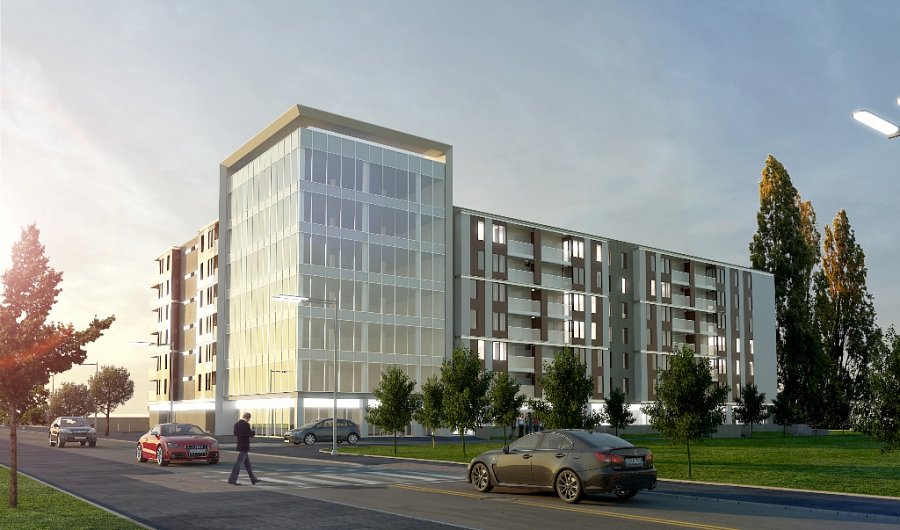 Autor: Kamil Niedźwiedzki